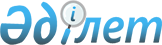 Об установлении публичного сервитутаПостановление акимата города Балхаш Карагандинской области от 4 июня 2020 года № 26/05. Зарегистрировано Департаментом юстиции Карагандинской области 9 июня 2020 года № 5866
      В соответствии с Земельным Кодексом Республики Казахстан от 20 июня 2003 года, Законом Республики Казахстан "О местном государственном управлении и самоуправлении в Республике Казахстан" от 23 января 2001 года, на основании лицензии на разведку твердых полезных ископаемых №316-EL от 23 сентября 2019 года, акимат города Балхаш ПОСТАНОВЛЯЕТ:
      1. Установить товариществу с ограниченной ответственностью "MININGMETALL" публичный сервитут сроком на 6 (шесть) лет без изъятия земельных участков у землепользователей на земельном участке площадью 2583,7 га, расположенный на территории города Балхаш для проведения геологоразведочных работ (разведка твердых полезных ископаемых).
      2. Товариществу с ограниченной ответственностью "MININGMETALL" после завершения работ провести рекультивации нарушенных земель в состояние, пригодное для использования их по назначению.
      3. Государственному учреждению "Отдел земельных отношений, архитектуры и градостроительства города Балхаш" принять меры вытекающие из настоящего постановления.
      4. Контроль за исполнением данного постановления возложить на заместителя акима города Балхаш Карамурзина Айрата Мухаммедгумаровича.
      5. Настоящее постановление вводится в действие со дня первого официального опубликования.
					© 2012. РГП на ПХВ «Институт законодательства и правовой информации Республики Казахстан» Министерства юстиции Республики Казахстан
				
      аким города Балхаш

О. Таурбеков
